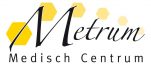 Debussyring 102  3261 JA Oud-Beijerland	                                     		   Telefoonnummer: 0186-229595Inschrijfformulier huisartspraktijk M.D. SnoodijkPersoonsgegevensAdresgegevens Verzekeringsgegevens en BSN-nummerGegevens vorige huisarts Gegevens vorige apotheek 
Toestemming opvragen en verstrekken gegevensHierbij verleen ik toestemming om mijn gegevens op te vragen bij mijn vorige huisarts en/of apotheek.Datum: 						Handtekening:Van welke apotheek gaat u gebruik maken: ○ Apotheek Apollo, West-Voorstraat 20, 3262 JP Oud-Beijerland○ Apotheek Zoomwijck, Zoomwijckplein 9, 3262 DA Oud-Beijerland Medische gegevens
Bent u overgevoelig of allergisch voor of bekend met bijwerkingen voor geneesmiddelen of hulpstoffen?  Heeft u andere allergieën of overgevoeligheden? ○ nee○ ja (vul hieronder de relevante gegevens in) 
Geneesmiddel en/of hulpstof				Bijwerking		Andere allergieën/overgevoeligheden                  
Gebruikt u zelfzorgmiddelen/ alternatieve middelen/ voedingssupplementen? Denk hierbij aan middelen die u zelf koopt bij de apotheek of drogist? ○ nee
○ ja (vul hieronder in welke middelen u gebruikt)  Bent u onder behandeling van een specialist?
○ nee
○ ja (vul hieronder de relevante gegevens in)
Naam van specialist	Naam van ziekenhuisBent u de afgelopen twee jaar geopereerd?
○ nee 
○ ja (vul hieronder de relevante gegevens in)
Waaraan geopereerd?					Wanneer geopereerd?Zijn er onderwerpen waarvan u vindt dat de huisarts ervan op de hoogte moet zijn?
○ nee
○ ja (vul hieronder de relevante gegevens in)LeefstijlGewicht en lengte:……. ….Kg		……….cm
Rookt u?
○ nee
○ ja (vul hieronder de relevante gegevens in)
Wat rookt u?						Hoeveel per dag/week?ToestemmingsformulierBeschikbaar stellen van jouw medische gegevens via het LSP Gegevens huisarts of apotheekMijn gegevens vergeet niet je handtekening te zettenWil je toestemming regelen voor jouw kinderen?Voor kinderen tot 12 jaar: je geeft als ouder of voogd toestemming. Hiervoor kun je dit formulier gebruiken.Voor kinderen van 12 tot 16 jaar die toestemming willen geven: zowel jij als ouder of voogd én het kind zetten allebei een handtekening.Kinderen vanaf 16 jaar geven zelf toestemming en vullen een eigen formulier in.Gegevens van mijn kinderenVul hieronder de gegevens in van de kinderen voor wie je toestemming wilt regelen. Vergeet niet hieronder ook jouw eigen handtekening te zetten.Heb je meer dan twee kinderen? Vraag dan een extra toestemmingsformulier.Achternaam: Voorletters:Roepnaam:Geboortedatum:Geslacht:M / VM / VM / VIdentiteitscontrole uitgevoerd aan de hand van geldig IDja / neeja / neeja / neePartner in dezelfde praktijk: Ja/ NeeNaam:  Geboortedatum: Naam:  Geboortedatum: Indien kind jonger dan 16 jaar: deelt u het gezag over het kind met een ander ouder?
Zo ja, is deze ouder ook akkoord met deze inschrijving?Indien kind jonger dan 16 jaar: deelt u het gezag over het kind met een ander ouder?
Zo ja, is deze ouder ook akkoord met deze inschrijving?Indien kind jonger dan 16 jaar: deelt u het gezag over het kind met een ander ouder?
Zo ja, is deze ouder ook akkoord met deze inschrijving?Ja / Nee
Ja / Nee / Niet bekendStraat:Postcode:Plaats: Telefoonnummer:Mobiel nummer:Emailadres:Naam zorgverzekeraar:  Polisnummer:BurgerServiceNummer:Naam:  Adres: Naam:  Adres: JA NEEIk geef wel toestemming aan onderstaande zorgverlener om mijn gegevens beschikbaar te stellen via het LSP. Ik heb alle informatie gelezen in de folder ‘Jouw medische gegevens beschikbaar via het Landelijk Schakelpunt (LSP)’.Ik geef geen toestemming aan onderstaande zorgverlener om mijn gegevens beschikbaar te stellen via het LSP. Ik heb alle informatie gelezen in de folder ‘Jouw medische gegevens beschikbaar via het Landelijk Schakelpunt (LSP)’.Voor welke zorgverlener regel je toestemming? mijn huisarts mijn apotheekNaam:Adres:Postcode en plaats:Achternaam:Voorletters: M VAdres:Postcode en plaats:Geboortedatum:Handtekening:Datum:Achternaam:Voorletters: M VGeboortedatum:Handtekening: JA NEEAchternaam:Voorletters: M VGeboortedatum:Handtekening: JA NEEHandtekeningouder of voogd:Datum:Handtekeningouder of voogd: